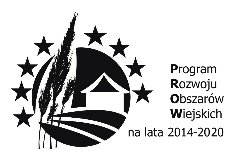 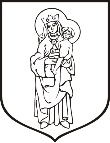 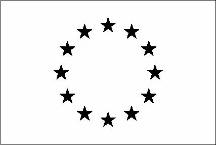 „Europejski Fundusz Rolny na rzecz Rozwoju Obszarów Wiejskich: Europa inwestująca w obszary wiejskie”Podmiot udostępniający zasoby:…………………………………………………………………………………………………………………………………………………………………………………………………………………………………………………………………………………………………………………………(pełna nazwa/firma, adres, w zależności od podmiotu: NIP/PESEL, KRS/CEiDG)reprezentowany przez:……………………………………………………………………………………………………………………………………………………(imię i nazwisko, stanowisko/podstawa do reprezentacji)Udostępniający zasoby na rzecz Wykonawcy : ……………………………………………………………………………………………………………………………………………………………(pełna nazwa/firma, adres, w zależności od podmiotu: NIP/PESEL, KRS/CEiDG)Na potrzeby postępowania o udzielenie zamówienia publicznego prowadzonego przez Miasto i Gminę Sztum pn. Pełnienie funkcji Inspektora nadzoru inwestorskiego nad robotami budowlanymi pn. „PRZEBUDOWA DROGI WEWNĘTRZNEJ W MIEJSCOWOŚCI KONIECWAŁD GMINA SZTUM”nr sprawy: GKiB.271.21.2021___________________________________________________________________________________Oświadczam/my, że nie podlegam wykluczeniu z postępowania na podstawie art. 108 ust. 1 ustawy Pzp._____________________________________________________________________________*Oświadczam/y, że zachodzą w stosunku do mnie podstawy wykluczenia z postępowania na podstawie art. ……..… ustawy Pzp. Jednocześnie oświadczam, że w związku z ww. okolicznością, na podstawie art. 110 ust. 2 ustawy Pzp podjąłem następujące środki naprawcze:.………………...………………………………………………………………………………………………* jeżeli nie dotyczy proszę przekreślić lub napisać „nie dotyczy” _________________________________________________________________________________
Oświadczam, że spełniam warunki udziału w postępowaniu określone przez Zamawiającego w SWZ, dotyczące zdolności technicznej lub zawodowej w zakresie w jakim udostępniłem Wykonawcy w swoje zasobyOświadczam, że wszystkie informacje podane w powyższych oświadczeniach są aktualne i zgodne z prawdą oraz zostały przedstawione z pełną świadomością konsekwencji wprowadzenia Zamawiającego w błąd przy przedstawieniu informacji.                                                             UWAGA: wymagany podpis zgodnie z postanowieniami SWZZałącznik nr 5 do SWZOświadczenie Podmiotu udostępniającego zasobyskładane na podstawie art. 125 ust. 1 w związku z art. 125 ust. 5 oraz art. 266 ustawy z dnia 11 września 2019 r. Prawo zamówień publicznych dotyczące podstaw do wykluczenia z postępowania 
oraz spełnienia warunków udziału w postępowaniu 
